УкраїнаВІННИЦЬКА ОБЛАСНА ВІЙСЬКОВА АДМІНІСТРАЦІЯДЕПАРТАМЕНТ АГРОПРОМИСЛОВОГО РОЗВИТКУНАКАЗ02 жовтня 2023 року                       м. Вінниця                                              № 18Про створення комісії для визначення переліку фізичних осіб, які мають право на отримання часткового відшкодування витрат на установку індивідуального доїння або (та) холодильну установку для зберігання і охолодження молока та затвердження Положення про неїВідповідно до рішення 5 сесії обласної Ради 8 скликання від 26 лютого 2021 року № 68 «Про Програму розвитку особистих селянських, фермерських господарств, кооперативного руху на селі та дорадництва на 2021-2025 роки» (зі змінами) та з метою стимулювання домогосподарств до утримання і збільшення чисельності поголів’я корівНАКАЗУЮ:1. Створити комісію для визначення переліку фізичних осіб, які мають право на отримання часткового відшкодування витрат на установку індивідуального доїння або (та) холодильну установку для зберігання і охолодження молока Департаменту агропромислового розвитку обласної військової адміністрації у складі згідно з додатком.2. Затвердити Положення про комісію для визначення переліку фізичних осіб, які мають право на отримання часткового відшкодування витрат на установку індивідуального доїння або (та) холодильну установку для зберігання і охолодження молока Департаменту агропромислового розвитку обласної військової адміністрації, що додається. 3. Контроль за виконанням цього наказу покласти на заступника директора Департаменту – начальника управління агропромислового виробництва Департаменту агропромислового розвитку обласної військової адміністрації Валентину Кирилюк.Директор Департаменту						     Олег СІДОРОВДодаток до наказу директора Департаменту агропромисловогорозвитку обласної військової адміністрації від 02 жовтня 2023 р. № 18С К Л А Дкомісії для визначення переліку фізичних осіб, які мають право на отримання часткового відшкодування витрат на установку індивідуального доїння або (та) холодильну установку для зберігання і охолодження молока Департаменту агропромислового розвитку                обласної військової адміністраціїСІДОРОВ				-         директор Департаменту агропромисловогоОлег Васильович	розвитку обласної військової адміністрації, голова комісії	 КИРИЛЮК	-         заступник директора - начальникВалентина Михайлівна 		управління агропромислового виробництва Департаменту агропромислового розвитку обласної військової адміністрації, заступник голови комісії	  ЛЕБЕДЄВА	-	головний спеціаліст відділу розвиткуНаталя Миколаївна		тваринництва та харчової промисловості управління агропромислового виробництва Департаменту агропромислового розвитку обласної військової адміністрації, секретар комісіїЧлени комісії:БЕНЬ				- 	голова постійної комісії обласної Ради                       Віталій Вікторович		з питань агропромислового розвитку та земельних відносин (за згодою)ЗАЇКА			         -	заступник начальника управління -Микола Петрович 	начальник відділу розвитку тваринництва та харчової промисловості Департаментуагропромислового розвитку Вінницькоїобласної військової адміністраціїКОЗУЛЯК			           -	заступник начальника управління -Наталія Вікторівна 			начальник відділу прогнозуваннярозвитку АПК та сільських територійуправління прогнозування,бухгалтерського обліку, фінансового таорганізаційного забезпеченняДепартаменту агропромислового розвитку Вінницької обласної військової адміністрації   ПАВЛИШЕН			-	 заступник директора - начальникВіталій Сергійович	управління прогнозування, бухгалтерського обліку, фінансового та організаційного забезпечення Департаменту агропромислового розвитку Вінницької обласної військової адміністрації   СТОЛЯРУК			-	головний державний аудитор відділуОлександр Романович	контролю в аграрній галузі, екології і природокористування УправлінняПівнічного офісу Держаудитслужби у Вінницькій області (за згодою)ЛЕГКУН				-	начальник відділу організації Сергій Васильович	протиепізоотичної роботи управління	безпечності харчових продуктівта ветеринарної медицини Головного управління Держпродспоживслужби у Вінницькій області (за згодою)ЯКУБОВИЧ			-	голова постійної комісії обласної Ради Галина Анатоліївна 			з питань економіки, фінансів та бюджету (за згодою)Директор Департаменту						  Олег СІДОРОВЗАТВЕРДЖЕНОНаказ директора Департаменту агропромислового розвитку обласної військової адміністрації  від 02 жовтня 2023 р. № 18ПОЛОЖЕННЯпро комісію для визначення переліку фізичних осіб, які мають право на отримання часткового відшкодування витрат на установку індивідуального доїння або (та) холодильну установку для зберігання і охолодження молока Департаменту агропромислового розвитку                 обласної військової адміністраціїПоложення про комісію для визначення переліку фізичних осіб, які мають право на отримання часткового відшкодування витрат на установку індивідуального доїння або (та) холодильну установку для зберігання і охолодження молока Департаменту агропромислового розвитку                 обласної військової адміністрації (далі – Положення) розроблено на підставі Порядку використання коштів обласного бюджету на часткове відшкодування витрат за закуплені фізичними особами установку індивідуального доїння або (та) холодильну установку для зберігання і охолодження молока, затвердженого рішенням 5 сесії обласної Ради 8 скликання від 26 лютого 2021 року № 68 (зі змінами).Положення  визначає порядок організації та діяльності комісії для визначення переліку фізичних осіб, які мають право на отримання часткового відшкодування витрат на установку індивідуального доїння або (та) холодильну установку для зберігання і охолодження молока (далі – комісія), яка утворюється при Департаменті агропромислового розвитку обласної військової адміністрації (далі - Департамент).У своїй діяльності комісія керується Конституцією України, законами України, рішеннями сесій обласної Ради та цим Положенням.Головним завданням комісії є прийняття рішення про включення до Реєстру фізичних осіб, які мають право на отримання часткового відшкодування витрат за закупівлю установки індивідуального доїння або (та)  холодильної установки для зберігання і охолодження молока.Склад комісії затверджується наказом директора Департаменту. До складу комісії включаються голови постійних комісій обласної Ради з питань агропромислового розвитку та земельних відносин, з питань економіки, фінансів та бюджету, представники Управління Північного офісу Держаудитслужби у Вінницькій області, Головного управління Держпродспоживслужби у Вінницькій області. Кількість членів комісії                   не менше 5 осіб.  Очолює комісію голова, який організовує її роботу, розподіляє обов’язки між членами комісії, проводить засідання. У разі відсутності голови комісії його обов’язки виконує заступник голови, а в разі його відсутності за рішенням комісії - один з її членів. Підготовка матеріалів на розгляд комісії та ведення діловодства покладаються на секретаря комісії, а в разі його відсутності - на одного з її членів за призначенням голови комісії. Формою роботи комісії є засідання, які скликаються головою комісії або заступником голови (у разі відсутності голови комісії) для розгляду поданих документів та прийняття рішення про включення фізичних осіб до Реєстру фізичних осіб, які мають право на отримання часткового відшкодування витрат за закупівлю установки індивідуального доїння або (та)  холодильної установки для зберігання і охолодження молока.Комісія розглядає документи, подані фізичними особами відповідно Порядку використання коштів обласного бюджету на часткове відшкодування витрат за закуплені фізичними особами установку індивідуального доїння або (та) холодильну установку для зберігання і охолодження молока та на їх підставі визначає отримувачів і кількість установок індивідуального доїння або (та) холодильних установок для зберігання і охолодження молока, витрати по закупівлі яких підлягають відшкодуванню.Документи, подані не в повному обсязі або оформлені                           з порушенням вимог законодавства, повертаються фізичній особі протягом п’яти робочих днів після їх подання із зазначенням причини повернення. Документи, які надійшли після закінчення строку їх подання,                                   не розглядаються.Комісія проводить засідання щомісяця до 10 числа та до 10 грудня поточного року. Члени комісії мають право ознайомлюватися з документами, поданими на її розгляд, приймати участь у прийняті рішень шляхом голосування. За результатами розгляду документів комісією приймається рішення більшістю присутніх на засіданні її членів. Рішення комісії                          приймаються на її засіданнях у присутності не менше ніж двох третин її складу відкритим голосування простою більшістю голосів. У разі рівного розподілу голосів голос головуючого на засіданні є вирішальним.Рішення комісії оформлюються протоколом, який підписують                  усі члени комісії, присутні на засіданні. Комісія за результатами розгляду поданих документів формує реєстр фізичних осіб, які мають право на отримання часткового відшкодування витрат за закуплені установки.Протягом п’яти робочих днів після засідання комісії на підставі реєстру складається відомість про суми часткового відшкодування витрат                   у розрізі фізичних осіб та подається разом з платіжними дорученнями органам Казначейства для перерахування коштів. Директор Департаменту						    Олег СІДОРОВ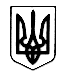 